IX Ogólnopolska Naukowa Konferencja Studencko-Doktorancka „Język jako świadectwo kultury”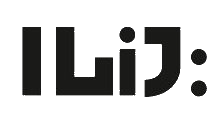 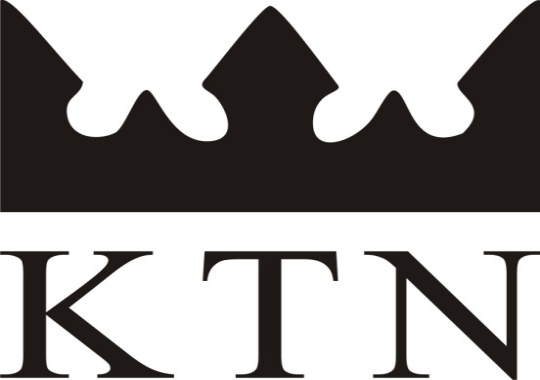 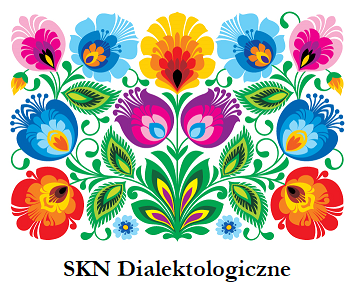 Formularz zgłoszeniowyProsimy o przesłanie swojego zgłoszenia do 15 maja 2024 r. drogą elektroniczną na adres: konferencja2024@onet.plW temacie wiadomości prosimy wpisać: Język jako świadectwo kultury.Imię i nazwisko: Stopień/tytuł naukowy: Afiliacja: Adres do korespondencji: Telefon kontaktowy: Adres e-mail: *Oficjalny adres e-mail: *Nr konta ORCID: Tytuł referatu: Abstrakt: *Zarówno oficjalny adres e-mail, jak i nr konta ORCID zostaną umieszczone
w publikacji. Sprzęt, który będzie mi potrzebny:RachunekDane do wystawienia rachunku: (przypominamy, że zgodnie z obowiązującymi przepisami faktura może być wystawiona jedynie na osobę lub jednostkę dokonującą wpłaty, tzn. osobę, której dane widnieją na przelewie). Imię i nazwisko:Nazwa instytucji:Adres:NIP: